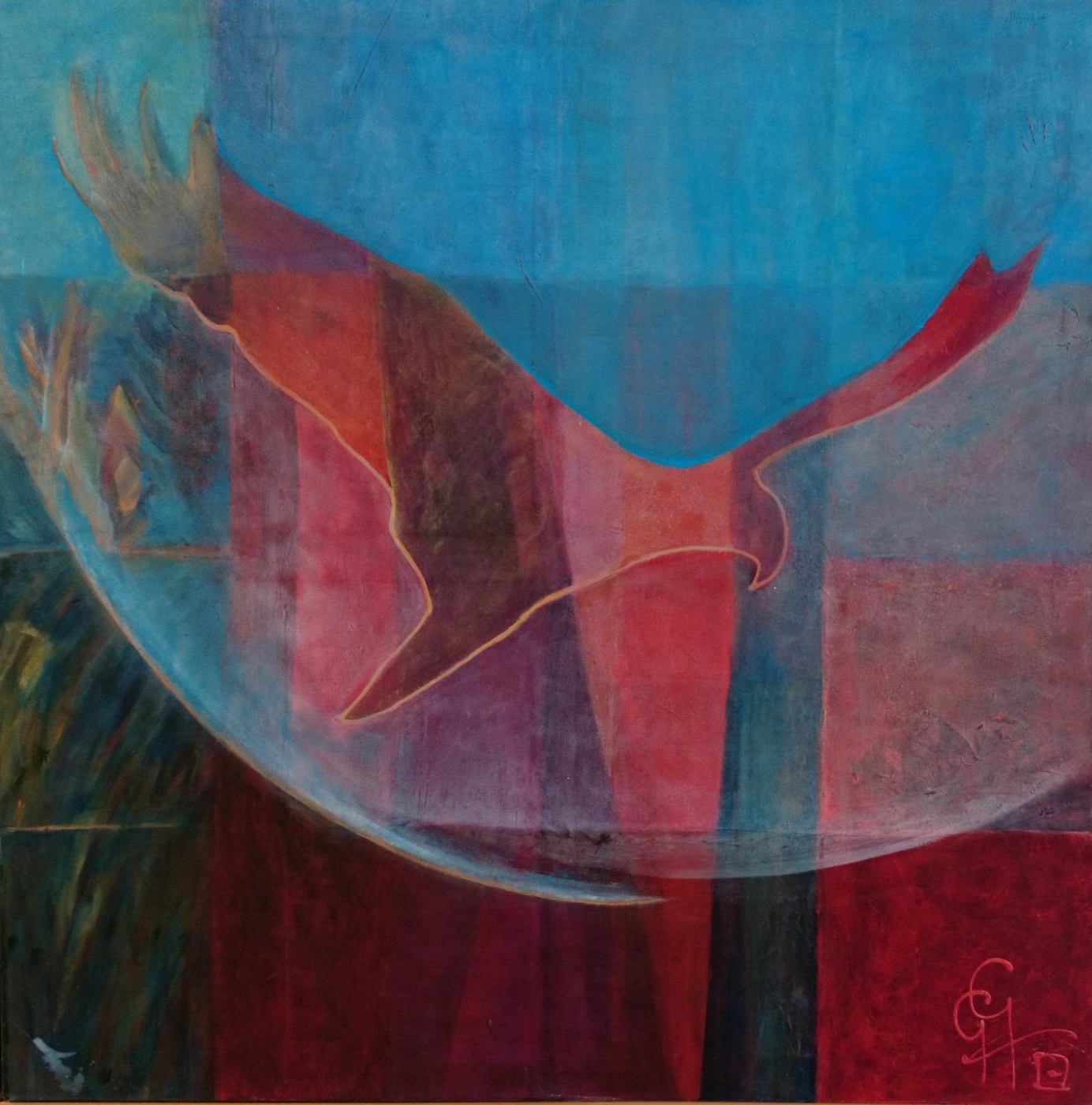 Vleugels uitslaan 100x100 acryl op doek gonny geurts Kleurencirkel.Van de polderklei terug naar de polderklei. De ultieme ruimte beleving.Inmiddels weer opnieuw de vleugels uitgeslagen